Come installare plugin ASR1-BeliceOperazioni Preliminari:Scaricare ed installare il software qgis aggiornato alla versione 3.16 https://www.qgis.org/en/site/forusers/download.htmlScaricare il plugin dal sito beliceproject nella’area downloadhttps://www.beliceproject.eu/download-area/Prima di procedere all'installazione del plugin ASR1-Belice è necessario installare il plugin quickosm nel seguente modo:Dalla schermata iniziale di qgis aprire la finestra Plugins e poi Manage and install Plugins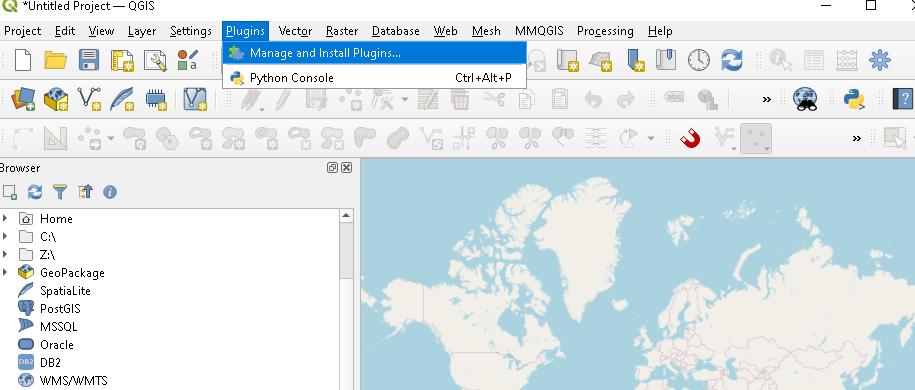 Si aprirà una finestra di gestione dei pluginsNella parte di sinistra posizionarsi su allnella barra di ricerca scrivere quickosmUna volta trovato selezionare quickosm (farlo diventare blu) ed infine in basso a destra install plugin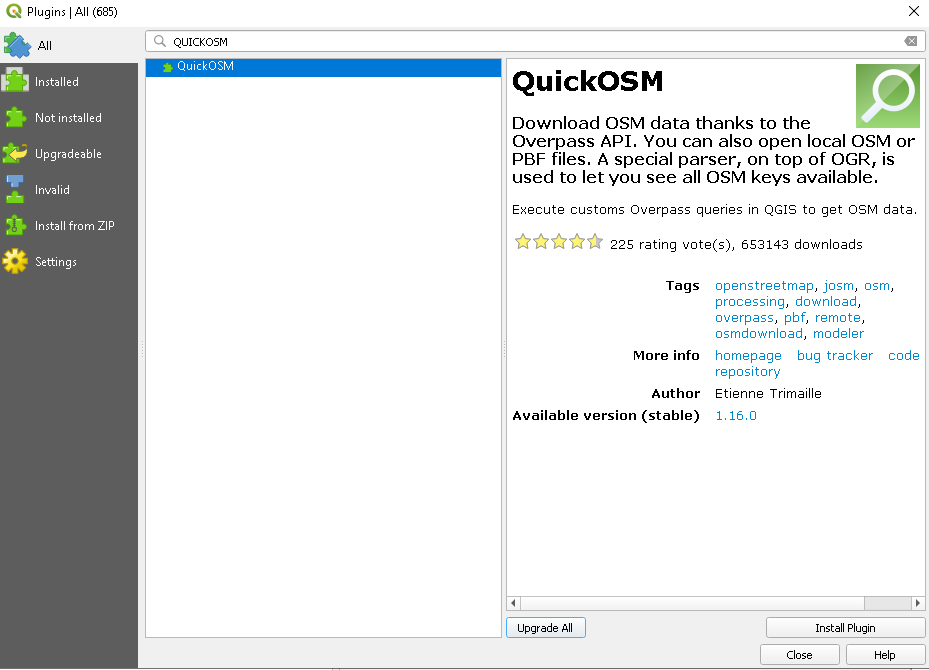 Sempre dalla stessa finestra premere install from zip sulla destra.E’ necessario a questo punto dare il percorsi del file asr_1_belice.zip e premere  install plugin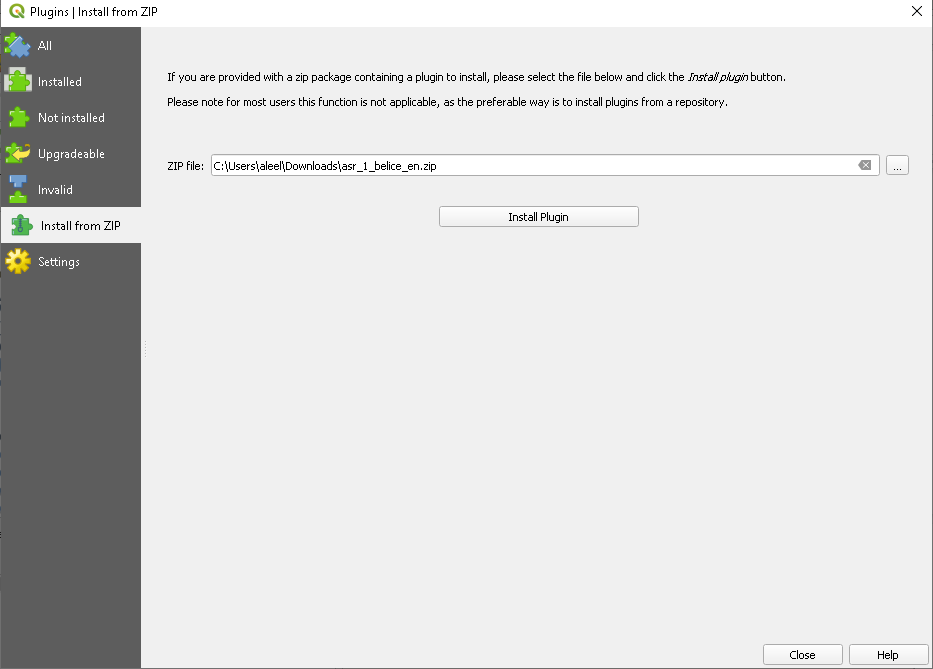 Gli strumenti del nuovo plugin li troviamo aprendo processing in alto e poi toolbox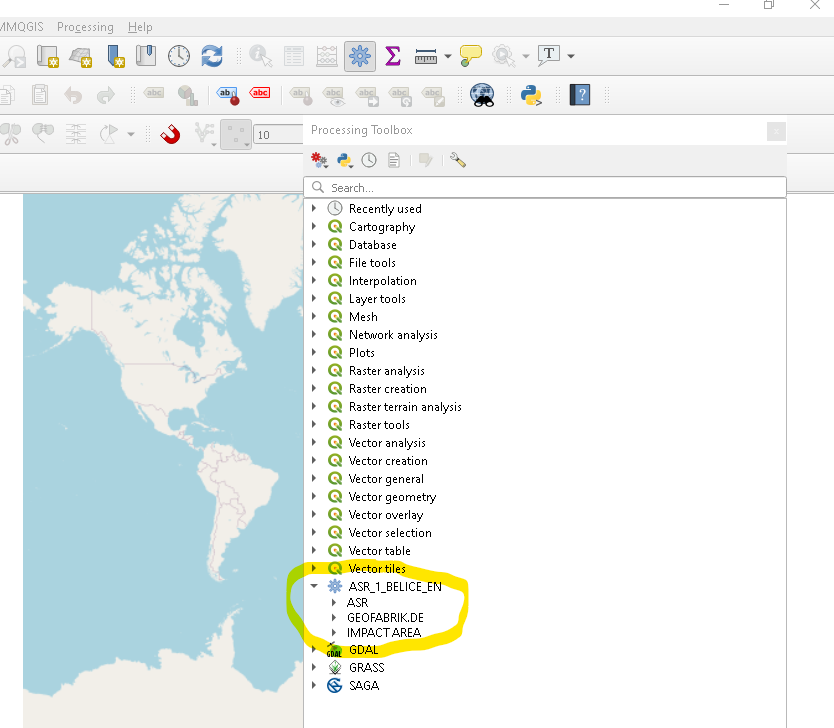 